ARŞIN GÖLGESİNDE BARINACAK YEDİ MUTLU İNSAN 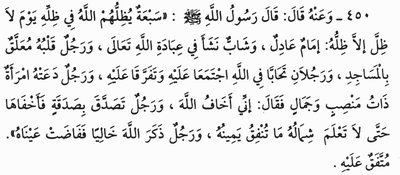 *Ebu Hüreyre radıyallahu anh'den rivayet edildiğine göre Peygamber sallallahu aleyhi ve sellem şöyle buyurdu:"Başka bir gölgenin bulunmadığı Kıyamet gününde Allah Teala, yedi insanı, arşının gölgesinde barındıracaktır:-Adil devlet başkanı,-Rabbına kulluk ederek temiz bir hayat içinde serpilip büyüyen genç,-Kalbi mescidlere bağlı müslüman,-Birbirlerini Allah için sevip buluşmaları da ayrılmaları da Allah için olan iki insan,-Güzel ve mevki sahibi bir kadının beraber olma isteğine "Ben Allah'tan korkarım" diye yaklaşmayan yiğit,-Sağ elinin verdiğini sol elinin bilemeyeceği kadar gizli sadaka veren kimse,-Tenhada Allah'ı anıp göz yaşı döken kişi."1-Onlar arşın gölgesindedirler.2-Bu onlara  Tekrim ve teşrif içindir.3- Kalbi mescidlere bağlı müslüman,kinaye sanatıdır.-” Vellezîne hum alâ salâtihim yuhâfizûn-Onlar, namazlarını titizlikle koruyan kimselerdir.”4- Birbirlerini Allah için sevenler için hadiste:” Ebu Ümame (ra) Hz. Peygamber (sav)'in şöyle dediğini rivayet ediyor:“Kim Allah için sever, Allah için buğzeder; Allah için verir, Allah için vermezse imanını kemale erdirmiştir.”5-Allahtan korkarlar.-” İnnemâ zâlikumuş şeytânu yuhavvifu evliyâ’eh(evliyâ’ehu), fe lâ tehâfûhum ve hâfûni in kuntum mu’minîn-“O şeytan sizi ancak kendi dostlarından korkutuyor. Onlardan korkmayın, eğer mü’min iseniz, benden korkun.”6- Tenhada Allah'ı anıp göz yaşı döken kişi.ise;Hadiste:” İki göz vardır ki, cehennem ateşi onlara dokunmaz: Allah korkusundan ağlayan göz, bir de gecesini Allah yolunda, nöbet tutarak geçiren göz.”7- Adil devlet başkanı,- “ Yâ dâvûdu innâ cealnâke halîfeten fîl ardı fahkum beynen nâsi bil hakkı ve lâ tettebiil hevâ fe yudılleke an sebîlillâh(sebîlillâhi), innellezîne yadıllûne an sebîlillâhi lehum azâbun şedîdun bi mâ nesû yevmel hisâb- Ona dedik ki: “Ey Dâvûd! Gerçekten biz seni yeryüzünde halife yaptık. İnsanlar arasında hak ile hüküm ver. Nefis arzusuna uyma, yoksa seni Allah’ın yolundan saptırır. Allah’ın yolundan sapanlar için hesap gününü unutmaları sebebiyle şiddetli bir azap vardır.”- KEHF – 13-Nahnu nakussu aleyke nebeehum bil hakk(hakkı), innehum fityetun âmenû bi rabbihim ve zidnâhum hudâ- Biz sana onların haberlerini gerçek olarak anlatıyoruz: Şüphesiz onlar Rablerine inanmış birkaç genç yiğitti. Biz de onların hidayetlerini artırmıştık.- “Fî buyûtin ezinallâhu en turfea ve yuzkere fîhesmuhu yusebbihu lehu fîhâ bil guduvvi vel âsâl- “Allah'ın yüksek tutulmasına ve içlerinde adının anılmasına izin verdiği evlerde, insanlar sabah akşam O'nu tesbih ederler. “*EBÛ HÜREYRE (R.A.)Asıl adı Abdurrahmân’dır. Ebû Hureyre (kedicik babası) lakâbı, kedileri çok sevdiğinden dolayı bizzat Peygamber Efendimiz (a.s.m.) tarafından verilmiş ve bu adla meşhur olmuştur. Ebû Hureyre (r.a.), Hayber’in fethinden sonra Müslüman oldu ve o tarihten itibaren Peygamber Efendimizin (a.s.m.) yanından hiç ayrılmadı. Suffe ashâbından idi. 5374 hadis rivayet ederek “En çok hadis rivayet eden Sahabî” olmuştur. Çok hadis rivâyet etme sebebini kendisi şöyle anlatır: “Muhâcir kardeşlerimiz alış verişle, Ensâr kardeşlerimiz mallarıyla meşgulken, şu Ebû Hureyre karın tokluğuna Resulullaha (a.s.m.) bağlanmış ve onların işitmediğini işitip, duymadıklarını hıfzetmiştir.” Ebû Hureyre, hicrî 58 yılında, 78 yaşında iken vefat etti.          * Ebu Hureyre,kedicik babası.Kendisi gönülden Allaha bağlandığı gibi,annesine de iman etmesini söylemiş,o ise ona hakaret etmişti.Durumu Rasulullaha anlatarak hidayeti için duada bulunmuştu. Rasulullahta:           “Ey Allahım!Ebu Hureyrenin annesine hidayet ver.”            Eve vardığında annesi yıkanmakta ve huzuruna çıkarak kelime-i şehadet getirmekte idi.            Dua ondan daha hızlı idi.            Rasulullaha müjdeyi verip,kendisinin ve annesinin mü’minler tarafından sevilmesi için dua istemişti.            Allah Rasulü ona dua etti,sevimli oldular.           **Ne sebeple Ebû Hureyre diye künye edindiğini kendisi şöyle açıklamıştır: "Bir kedi bulmuştum, onu elbisemin yeninde taşırdım; bundan dolayı Ebû Hureyre (kedicik babası) künyesiyle çağrılır oldum.           Hz. Peygamber'in misafirperverliği ve cömertliği sayesinde yaşayan Ebû Hureyre, Rasûlullah (s.a.s.)'in mescidinde sadece ibadet ve ilimle meşgul olan Ehl-i Suffe'nin en ileri gelen siması idi. Hz. Peygamber'i büyük bir muhabbetle sevmiş, onun sünnetine uygun olarak yaşamış ve manevî yüce mertebelere erişmiştir.         İmam Şâfii gibi büyük âlimlerin bildirdiğine göre Ebû Hureyre kendi dönemindeki hadis nakledenlerin içinde hafızası en sağlam olanıdır.         Rasulullahtan en çok hadis rivayet edenlerdendir.Bundan olsa gerek ki,özellikle batılı müsteşrikler tarafından en fazla üzerine hücum edilen ve en fazla üzerine şüphe çekilmeye çalışılanlardandır.Çok hadis rivayet etmesinin sebeblerinden;        Hz. Peygamber ile sık sık görüşmesi ve ona hiç çekinmeden her çeşit sorular sormasıdır.Nitekim Buhâri ve Müslim'in naklettiklerine göre Ebû Hureyre şöyle demiştir: "Siz, Ebû Hureyre'nin çok hadis rivâyet ettiğini söyleyip duruyorsunuz. Ben fakir bir kimseydim. Karın tokluğuna Hz. Peygamber'e hizmet ediyordum. Muhâcirler çarşıda, pazarda alışverişle, Ensâr da kendi malları, mülkleriyle uğraşırken, ben Hz. Peygamber'in meclislerinin birinde bulunmuştum; buyurdu ki: 'İçinizden kim cübbesini yere serer de ben sözümü bitirdikten sonra toplarsa benden duyduğunu bir daha unutmaz. 'Bunun üzerine ben üzerimdeki hırkayı yere serdim, Hz. Peygamber de sözünü bitirince, onu topladım. Nefsim kudret elinde olan Allah'a yemin ederim ki, o andan sonra ondan duyduğum hiçbir sözü unutmadım"         Rasulullahın hıfz duasına mazhar olmuştur         Hem Ebu Hüreyre, Resul-i Ekrem Aleyhissalâtü Vesselâma şekvâ etmiş ki, "Nisyan bana ârız oluyor." Resul-i Ekrem Aleyhissalâtü Vesselâm ferman etmiş, bir mendil şeklinde birşey açmış. Sonra, mübarek avucuyla gaibden birşey alır gibi, öyle avucunu oraya boşaltmış.          İki üç defa öyle yaparak Ebu Hüreyre'ye demiş: "Şimdi mendili topla." Toplamış. Bu sırr-ı mânevî-i dua-yı Nebevî ile, Ebu Hüreyre kasem eder: "Ondan sonra hiçbir şey unutmadım."           **Bir gece Ebu Hureyre zekat mallarının başında nöbet beklerken bir hırsız gelir ve Ebu Hureyre onu yakalar.Kendisini nereye götüreceğini söyleyen hırsıza;Rasulullaha götüreceğini söyleyince yalvaran hırsız,çocuklarının aç olduğunu söyleyince onu serbest bırakır.            Ertesi sabah Peygamberimizin huzuruna varan Ebu Hureyre’ye Peygamberimiz;            -Dün geceki esirini ne yaptın,ya Eba Hureyre?            Acıyıp bıraktğını söyleyince Peygamberimiz;             -O sana yalan söylemiştir….Yine gelecek,yine aynı işi yapacaktır.              Ve gerçekten de olay üç kere de aynı şekilde cerayan eder.Üçüncüsünde yakalanan hırsız Ebu Hureyre’ye yalvararak:              -Ey iyi huylu adam!Beni bu sefer de bırakırsan sana güzel bir dua öğretirim.Bu dua ve kelimat sayesinde Allah Taala sana hayır ve bereket ihsan eder…               Bunların ne olduğunu soran Ebu Hureyre’ye;                -Yatağına girdiğinde Âyetel Kürsiyi oku.Sabaha kadar Allahü Taala tarafından üzerine bir memur muhafız gönderilir.Hiç bir zaman senden ayrılmaz,sana bu sayede şeytan da yaklaşamaz…                 Bunu zaten bildiğini söyleyen Ebu Hureyre yine şefkate gelerek onu serbest bırakır.             Ertesi sabah yine kendisine esiri ne yaptığını soran Rasulullaha öğrettiği dualardan dolayı serbest bıraktığını söylemesi üzerine Efendimiz şöyle buyurur:               -Ya Eba Hureyre!O kimse kendisi haddi zatında yalancı olduğu halde sana bu sözü gayet doğru söylemiş.Bu söz doğrudur.Fakat üç gecedir seninle görüşen kimdir bilir misin?              -Allah ve Resulü bilir!..              -Ya Eba Hureyre,işte o şeytandır!... 	“Başta Buharî, kütüb-ü sahiha -nakl-i kat'î ile- beyan ediyorlar ki: Hazret-i Ebu Hüreyre aç olmuş, Resul-i Ekrem Aleyhissalâtü Vesselâm'ın arkasından gidip, menzil-i saadete gitmişler. Bakarlar ki bir kadeh süt, oraya hediye getirilmiş. Resul-i Ekrem Aleyhissalâtü Vesselâm emretti ki: "Ehl-i Suffe'yi çağır!" Ben kalbimden dedim ki: "Bu sütün bütününü ben içebilirim. Ben daha ziyade muhtacım." Fakat emr-i Nebevî için onları topladım, getirdim. Yüzü mütecaviz idiler. Ferman etti: "Onlara içir!" Ben de o kadehteki sütü birer birer verdim. Her birisi doyuncaya kadar içer, diğerine veririm. Böyle birer birer içirerek, bütün Ehl-i Suffe o sâfi sütten içtiler. Sonra ferman etti ki: “Bakiye ene ve ente feşreb”Ben içtim. "İçtikçe, iç!" ferman eder; tâ ben dedim: "Seni hak ile irsal eden Zât-ı Zülcelal'e kasem ederim, yer kalmadı ki içeyim." Sonra kendisi aldı. Bismillah deyip hamdederek bâkiyesini içti. Yüzbin âfiyet olsun.”MEHMET ÖZÇELİK28-06-2014